团队确认书打印日期：2020/7/31 14:45:12甲方白银市名人假期旅行社白银市名人假期旅行社联系人名人假期脱居森联系电话138 9304 6789138 9304 6789乙方甘肃旭日假期国际旅行社有限责任公司甘肃旭日假期国际旅行社有限责任公司联系人魏江珊联系电话1891981905318919819053团期编号YXT06FJ200801AYXT06FJ200801A产品名称【意“享”天开】丽江/大理/泸沽湖6天5晚【意“享”天开】丽江/大理/泸沽湖6天5晚【意“享”天开】丽江/大理/泸沽湖6天5晚【意“享”天开】丽江/大理/泸沽湖6天5晚发团日期2020-08-012020-08-01回团日期2020-08-06参团人数2(2大)2(2大)旅客名单旅客名单旅客名单旅客名单旅客名单旅客名单旅客名单旅客名单姓名证件号码证件号码联系电话姓名证件号码证件号码联系电话1、赵玲620402197302181321620402197302181321153524097882、陈玉银620402196401290414620402196401290414重要提示：请仔细检查，名单一旦出错不可更改，只能退票后重买，造成损失，我社不予负责，出票名单以贵社提供的客人名单为准；具体航班时间及行程内容请参照出团通知。重要提示：请仔细检查，名单一旦出错不可更改，只能退票后重买，造成损失，我社不予负责，出票名单以贵社提供的客人名单为准；具体航班时间及行程内容请参照出团通知。重要提示：请仔细检查，名单一旦出错不可更改，只能退票后重买，造成损失，我社不予负责，出票名单以贵社提供的客人名单为准；具体航班时间及行程内容请参照出团通知。重要提示：请仔细检查，名单一旦出错不可更改，只能退票后重买，造成损失，我社不予负责，出票名单以贵社提供的客人名单为准；具体航班时间及行程内容请参照出团通知。重要提示：请仔细检查，名单一旦出错不可更改，只能退票后重买，造成损失，我社不予负责，出票名单以贵社提供的客人名单为准；具体航班时间及行程内容请参照出团通知。重要提示：请仔细检查，名单一旦出错不可更改，只能退票后重买，造成损失，我社不予负责，出票名单以贵社提供的客人名单为准；具体航班时间及行程内容请参照出团通知。重要提示：请仔细检查，名单一旦出错不可更改，只能退票后重买，造成损失，我社不予负责，出票名单以贵社提供的客人名单为准；具体航班时间及行程内容请参照出团通知。重要提示：请仔细检查，名单一旦出错不可更改，只能退票后重买，造成损失，我社不予负责，出票名单以贵社提供的客人名单为准；具体航班时间及行程内容请参照出团通知。费用明细费用明细费用明细费用明细费用明细费用明细费用明细费用明细序号项目项目数量单价小计备注备注1成人成人21390.002780.00合计总金额：贰仟柒佰捌拾元整总金额：贰仟柒佰捌拾元整总金额：贰仟柒佰捌拾元整总金额：贰仟柒佰捌拾元整2780.002780.002780.00请将款项汇入我社指定账户并传汇款凭证，如向非指定或员工个人账户等汇款，不作为团款确认，且造成的损失我社概不负责；出团前须结清所有费用！请将款项汇入我社指定账户并传汇款凭证，如向非指定或员工个人账户等汇款，不作为团款确认，且造成的损失我社概不负责；出团前须结清所有费用！请将款项汇入我社指定账户并传汇款凭证，如向非指定或员工个人账户等汇款，不作为团款确认，且造成的损失我社概不负责；出团前须结清所有费用！请将款项汇入我社指定账户并传汇款凭证，如向非指定或员工个人账户等汇款，不作为团款确认，且造成的损失我社概不负责；出团前须结清所有费用！请将款项汇入我社指定账户并传汇款凭证，如向非指定或员工个人账户等汇款，不作为团款确认，且造成的损失我社概不负责；出团前须结清所有费用！请将款项汇入我社指定账户并传汇款凭证，如向非指定或员工个人账户等汇款，不作为团款确认，且造成的损失我社概不负责；出团前须结清所有费用！请将款项汇入我社指定账户并传汇款凭证，如向非指定或员工个人账户等汇款，不作为团款确认，且造成的损失我社概不负责；出团前须结清所有费用！请将款项汇入我社指定账户并传汇款凭证，如向非指定或员工个人账户等汇款，不作为团款确认，且造成的损失我社概不负责；出团前须结清所有费用！账户信息账户信息账户信息账户信息账户信息账户信息账户信息账户信息中国工商银行兰州雁滩第一支行中国工商银行兰州雁滩第一支行中国工商银行兰州雁滩第一支行袁强袁强622208270300046435862220827030004643586222082703000464358中国建设银行东岗支行中国建设银行东岗支行中国建设银行东岗支行袁强袁强621499426001339962149942600133996214994260013399中国农业银行兰州火车站分理处中国农业银行兰州火车站分理处中国农业银行兰州火车站分理处袁强袁强622848121035630641962284812103563064196228481210356306419中国银行股份有限公司火车站支行中国银行股份有限公司火车站支行中国银行股份有限公司火车站支行袁强袁强621666850000101381062166685000010138106216668500001013810中国银行股份有限公司兰州市黄河中心支行中国银行股份有限公司兰州市黄河中心支行中国银行股份有限公司兰州市黄河中心支行甘肃旭日假期国际旅行社有限责任公司甘肃旭日假期国际旅行社有限责任公司104537306394104537306394104537306394浙商银行兰州东部支行浙商银行兰州东部支行浙商银行兰州东部支行甘肃旭日假期国际旅行社有限责任公司甘肃旭日假期国际旅行社有限责任公司821000011012010005000582100001101201000500058210000110120100050005招商银行兰州分行东口支行招商银行兰州分行东口支行招商银行兰州分行东口支行袁强袁强622609931051157862260993105115786226099310511578行程安排行程安排行程安排行程安排行程安排行程安排行程安排行程安排2020/08/01丽江接机——入住酒店(飞机)丽江接机——入住酒店(飞机)丽江接机——入住酒店(飞机)丽江接机——入住酒店(飞机)丽江接机——入住酒店(飞机)丽江接机——入住酒店(飞机)丽江接机——入住酒店(飞机)2020/08/01抵达丽江三义机场后我们会有接机人员等候，之后乘车前往酒店休息，之后自由活动抵达丽江三义机场后我们会有接机人员等候，之后乘车前往酒店休息，之后自由活动抵达丽江三义机场后我们会有接机人员等候，之后乘车前往酒店休息，之后自由活动抵达丽江三义机场后我们会有接机人员等候，之后乘车前往酒店休息，之后自由活动抵达丽江三义机场后我们会有接机人员等候，之后乘车前往酒店休息，之后自由活动抵达丽江三义机场后我们会有接机人员等候，之后乘车前往酒店休息，之后自由活动抵达丽江三义机场后我们会有接机人员等候，之后乘车前往酒店休息，之后自由活动2020/08/01早餐：/；午餐：/；晚餐：/；住宿：丽江早餐：/；午餐：/；晚餐：/；住宿：丽江早餐：/；午餐：/；晚餐：/；住宿：丽江早餐：/；午餐：/；晚餐：/；住宿：丽江早餐：/；午餐：/；晚餐：/；住宿：丽江早餐：/；午餐：/；晚餐：/；住宿：丽江早餐：/；午餐：/；晚餐：/；住宿：丽江2020/08/02丽江——泸沽湖观景台——摩梭走婚宴——篝火晚会(大巴)丽江——泸沽湖观景台——摩梭走婚宴——篝火晚会(大巴)丽江——泸沽湖观景台——摩梭走婚宴——篝火晚会(大巴)丽江——泸沽湖观景台——摩梭走婚宴——篝火晚会(大巴)丽江——泸沽湖观景台——摩梭走婚宴——篝火晚会(大巴)丽江——泸沽湖观景台——摩梭走婚宴——篝火晚会(大巴)丽江——泸沽湖观景台——摩梭走婚宴——篝火晚会(大巴)2020/08/02? 早餐后前往早餐后，乘车前往传说中的“女儿国”泸沽湖，中午抵达阿海电站用中餐后乘车前往【泸沽湖观景台】观景台位于泸沽湖湖域东岸，植被密布，在此可一览泸沽湖全景，是远眺泸沽湖的最佳地点，让人不自禁地甘愿沉默，感受时光流淌的美好。? 当您一饱眼福之后接着乘车抵达【摩梭走婚宴】，摩梭族走婚名闻遐迩，听起来颇具神秘感，在这您能领会母系氏族的民族文化。? 晚餐后乘车观看【篝火晚会】是泸沽湖的传统娱乐项目，跳“锅庄”舞是摩梭青年男女相互认识、结交“阿注”的大好良机，通过跳舞，他们彼此相识、相恋、相知，直到结成“阿注”婚姻(即母系氏族的走婚形式)。锅庄舞就是摩梭人的“打跳”，又称“甲搓舞”。表演结束后乘车返回酒店? 早餐后前往早餐后，乘车前往传说中的“女儿国”泸沽湖，中午抵达阿海电站用中餐后乘车前往【泸沽湖观景台】观景台位于泸沽湖湖域东岸，植被密布，在此可一览泸沽湖全景，是远眺泸沽湖的最佳地点，让人不自禁地甘愿沉默，感受时光流淌的美好。? 当您一饱眼福之后接着乘车抵达【摩梭走婚宴】，摩梭族走婚名闻遐迩，听起来颇具神秘感，在这您能领会母系氏族的民族文化。? 晚餐后乘车观看【篝火晚会】是泸沽湖的传统娱乐项目，跳“锅庄”舞是摩梭青年男女相互认识、结交“阿注”的大好良机，通过跳舞，他们彼此相识、相恋、相知，直到结成“阿注”婚姻(即母系氏族的走婚形式)。锅庄舞就是摩梭人的“打跳”，又称“甲搓舞”。表演结束后乘车返回酒店? 早餐后前往早餐后，乘车前往传说中的“女儿国”泸沽湖，中午抵达阿海电站用中餐后乘车前往【泸沽湖观景台】观景台位于泸沽湖湖域东岸，植被密布，在此可一览泸沽湖全景，是远眺泸沽湖的最佳地点，让人不自禁地甘愿沉默，感受时光流淌的美好。? 当您一饱眼福之后接着乘车抵达【摩梭走婚宴】，摩梭族走婚名闻遐迩，听起来颇具神秘感，在这您能领会母系氏族的民族文化。? 晚餐后乘车观看【篝火晚会】是泸沽湖的传统娱乐项目，跳“锅庄”舞是摩梭青年男女相互认识、结交“阿注”的大好良机，通过跳舞，他们彼此相识、相恋、相知，直到结成“阿注”婚姻(即母系氏族的走婚形式)。锅庄舞就是摩梭人的“打跳”，又称“甲搓舞”。表演结束后乘车返回酒店? 早餐后前往早餐后，乘车前往传说中的“女儿国”泸沽湖，中午抵达阿海电站用中餐后乘车前往【泸沽湖观景台】观景台位于泸沽湖湖域东岸，植被密布，在此可一览泸沽湖全景，是远眺泸沽湖的最佳地点，让人不自禁地甘愿沉默，感受时光流淌的美好。? 当您一饱眼福之后接着乘车抵达【摩梭走婚宴】，摩梭族走婚名闻遐迩，听起来颇具神秘感，在这您能领会母系氏族的民族文化。? 晚餐后乘车观看【篝火晚会】是泸沽湖的传统娱乐项目，跳“锅庄”舞是摩梭青年男女相互认识、结交“阿注”的大好良机，通过跳舞，他们彼此相识、相恋、相知，直到结成“阿注”婚姻(即母系氏族的走婚形式)。锅庄舞就是摩梭人的“打跳”，又称“甲搓舞”。表演结束后乘车返回酒店? 早餐后前往早餐后，乘车前往传说中的“女儿国”泸沽湖，中午抵达阿海电站用中餐后乘车前往【泸沽湖观景台】观景台位于泸沽湖湖域东岸，植被密布，在此可一览泸沽湖全景，是远眺泸沽湖的最佳地点，让人不自禁地甘愿沉默，感受时光流淌的美好。? 当您一饱眼福之后接着乘车抵达【摩梭走婚宴】，摩梭族走婚名闻遐迩，听起来颇具神秘感，在这您能领会母系氏族的民族文化。? 晚餐后乘车观看【篝火晚会】是泸沽湖的传统娱乐项目，跳“锅庄”舞是摩梭青年男女相互认识、结交“阿注”的大好良机，通过跳舞，他们彼此相识、相恋、相知，直到结成“阿注”婚姻(即母系氏族的走婚形式)。锅庄舞就是摩梭人的“打跳”，又称“甲搓舞”。表演结束后乘车返回酒店? 早餐后前往早餐后，乘车前往传说中的“女儿国”泸沽湖，中午抵达阿海电站用中餐后乘车前往【泸沽湖观景台】观景台位于泸沽湖湖域东岸，植被密布，在此可一览泸沽湖全景，是远眺泸沽湖的最佳地点，让人不自禁地甘愿沉默，感受时光流淌的美好。? 当您一饱眼福之后接着乘车抵达【摩梭走婚宴】，摩梭族走婚名闻遐迩，听起来颇具神秘感，在这您能领会母系氏族的民族文化。? 晚餐后乘车观看【篝火晚会】是泸沽湖的传统娱乐项目，跳“锅庄”舞是摩梭青年男女相互认识、结交“阿注”的大好良机，通过跳舞，他们彼此相识、相恋、相知，直到结成“阿注”婚姻(即母系氏族的走婚形式)。锅庄舞就是摩梭人的“打跳”，又称“甲搓舞”。表演结束后乘车返回酒店? 早餐后前往早餐后，乘车前往传说中的“女儿国”泸沽湖，中午抵达阿海电站用中餐后乘车前往【泸沽湖观景台】观景台位于泸沽湖湖域东岸，植被密布，在此可一览泸沽湖全景，是远眺泸沽湖的最佳地点，让人不自禁地甘愿沉默，感受时光流淌的美好。? 当您一饱眼福之后接着乘车抵达【摩梭走婚宴】，摩梭族走婚名闻遐迩，听起来颇具神秘感，在这您能领会母系氏族的民族文化。? 晚餐后乘车观看【篝火晚会】是泸沽湖的传统娱乐项目，跳“锅庄”舞是摩梭青年男女相互认识、结交“阿注”的大好良机，通过跳舞，他们彼此相识、相恋、相知，直到结成“阿注”婚姻(即母系氏族的走婚形式)。锅庄舞就是摩梭人的“打跳”，又称“甲搓舞”。表演结束后乘车返回酒店2020/08/02早餐：含；午餐：含；晚餐：含；住宿：泸沽湖早餐：含；午餐：含；晚餐：含；住宿：泸沽湖早餐：含；午餐：含；晚餐：含；住宿：泸沽湖早餐：含；午餐：含；晚餐：含；住宿：泸沽湖早餐：含；午餐：含；晚餐：含；住宿：泸沽湖早餐：含；午餐：含；晚餐：含；住宿：泸沽湖早餐：含；午餐：含；晚餐：含；住宿：泸沽湖2020/08/03泸沽湖——摩梭原始部落——里务比岛——丽江——赠送《丽水金沙》表演(大巴)泸沽湖——摩梭原始部落——里务比岛——丽江——赠送《丽水金沙》表演(大巴)泸沽湖——摩梭原始部落——里务比岛——丽江——赠送《丽水金沙》表演(大巴)泸沽湖——摩梭原始部落——里务比岛——丽江——赠送《丽水金沙》表演(大巴)泸沽湖——摩梭原始部落——里务比岛——丽江——赠送《丽水金沙》表演(大巴)泸沽湖——摩梭原始部落——里务比岛——丽江——赠送《丽水金沙》表演(大巴)泸沽湖——摩梭原始部落——里务比岛——丽江——赠送《丽水金沙》表演(大巴)2020/08/03? 早餐后，乘车前往参观【摩梭原始部落】，了解摩梭文化。? 之后前往泸沽湖湖畔乘当地的“猪槽船”前往【里务比岛】，里务比岛位于泸沽湖的中南部，与吐布半岛将泸沽湖一分为二，西北与蛇岛相望。岛屿的一侧为石笋，成为天然的码头，一条蜿蜒的小道直接通往岛屿的顶部，在花丛簇拥烦的尽头为藏传佛教寺院【里务比寺】，参观完里务比寺，欣赏完里务比岛的无限美景后，带着对泸沽湖美景的眷恋，踏上这次美妙旅程的归途，乘船返回泸沽湖。? 返回丽江观看赠送的【丽水金沙】演出，《丽水金沙》以舞蹈诗画的形式，荟萃了丽江奇山异水孕育的独特的滇西北高原民族文化气象、亘古绝丽的古纳西王国的文化宝藏，择取丽江各民族最具代表性的文化意象，全方位地展现了丽江独特而博大的民族文化和民族精神。《丽水金沙》共分四场：“序”、“水”、“山”、“情”。? 入住酒店。? 早餐后，乘车前往参观【摩梭原始部落】，了解摩梭文化。? 之后前往泸沽湖湖畔乘当地的“猪槽船”前往【里务比岛】，里务比岛位于泸沽湖的中南部，与吐布半岛将泸沽湖一分为二，西北与蛇岛相望。岛屿的一侧为石笋，成为天然的码头，一条蜿蜒的小道直接通往岛屿的顶部，在花丛簇拥烦的尽头为藏传佛教寺院【里务比寺】，参观完里务比寺，欣赏完里务比岛的无限美景后，带着对泸沽湖美景的眷恋，踏上这次美妙旅程的归途，乘船返回泸沽湖。? 返回丽江观看赠送的【丽水金沙】演出，《丽水金沙》以舞蹈诗画的形式，荟萃了丽江奇山异水孕育的独特的滇西北高原民族文化气象、亘古绝丽的古纳西王国的文化宝藏，择取丽江各民族最具代表性的文化意象，全方位地展现了丽江独特而博大的民族文化和民族精神。《丽水金沙》共分四场：“序”、“水”、“山”、“情”。? 入住酒店。? 早餐后，乘车前往参观【摩梭原始部落】，了解摩梭文化。? 之后前往泸沽湖湖畔乘当地的“猪槽船”前往【里务比岛】，里务比岛位于泸沽湖的中南部，与吐布半岛将泸沽湖一分为二，西北与蛇岛相望。岛屿的一侧为石笋，成为天然的码头，一条蜿蜒的小道直接通往岛屿的顶部，在花丛簇拥烦的尽头为藏传佛教寺院【里务比寺】，参观完里务比寺，欣赏完里务比岛的无限美景后，带着对泸沽湖美景的眷恋，踏上这次美妙旅程的归途，乘船返回泸沽湖。? 返回丽江观看赠送的【丽水金沙】演出，《丽水金沙》以舞蹈诗画的形式，荟萃了丽江奇山异水孕育的独特的滇西北高原民族文化气象、亘古绝丽的古纳西王国的文化宝藏，择取丽江各民族最具代表性的文化意象，全方位地展现了丽江独特而博大的民族文化和民族精神。《丽水金沙》共分四场：“序”、“水”、“山”、“情”。? 入住酒店。? 早餐后，乘车前往参观【摩梭原始部落】，了解摩梭文化。? 之后前往泸沽湖湖畔乘当地的“猪槽船”前往【里务比岛】，里务比岛位于泸沽湖的中南部，与吐布半岛将泸沽湖一分为二，西北与蛇岛相望。岛屿的一侧为石笋，成为天然的码头，一条蜿蜒的小道直接通往岛屿的顶部，在花丛簇拥烦的尽头为藏传佛教寺院【里务比寺】，参观完里务比寺，欣赏完里务比岛的无限美景后，带着对泸沽湖美景的眷恋，踏上这次美妙旅程的归途，乘船返回泸沽湖。? 返回丽江观看赠送的【丽水金沙】演出，《丽水金沙》以舞蹈诗画的形式，荟萃了丽江奇山异水孕育的独特的滇西北高原民族文化气象、亘古绝丽的古纳西王国的文化宝藏，择取丽江各民族最具代表性的文化意象，全方位地展现了丽江独特而博大的民族文化和民族精神。《丽水金沙》共分四场：“序”、“水”、“山”、“情”。? 入住酒店。? 早餐后，乘车前往参观【摩梭原始部落】，了解摩梭文化。? 之后前往泸沽湖湖畔乘当地的“猪槽船”前往【里务比岛】，里务比岛位于泸沽湖的中南部，与吐布半岛将泸沽湖一分为二，西北与蛇岛相望。岛屿的一侧为石笋，成为天然的码头，一条蜿蜒的小道直接通往岛屿的顶部，在花丛簇拥烦的尽头为藏传佛教寺院【里务比寺】，参观完里务比寺，欣赏完里务比岛的无限美景后，带着对泸沽湖美景的眷恋，踏上这次美妙旅程的归途，乘船返回泸沽湖。? 返回丽江观看赠送的【丽水金沙】演出，《丽水金沙》以舞蹈诗画的形式，荟萃了丽江奇山异水孕育的独特的滇西北高原民族文化气象、亘古绝丽的古纳西王国的文化宝藏，择取丽江各民族最具代表性的文化意象，全方位地展现了丽江独特而博大的民族文化和民族精神。《丽水金沙》共分四场：“序”、“水”、“山”、“情”。? 入住酒店。? 早餐后，乘车前往参观【摩梭原始部落】，了解摩梭文化。? 之后前往泸沽湖湖畔乘当地的“猪槽船”前往【里务比岛】，里务比岛位于泸沽湖的中南部，与吐布半岛将泸沽湖一分为二，西北与蛇岛相望。岛屿的一侧为石笋，成为天然的码头，一条蜿蜒的小道直接通往岛屿的顶部，在花丛簇拥烦的尽头为藏传佛教寺院【里务比寺】，参观完里务比寺，欣赏完里务比岛的无限美景后，带着对泸沽湖美景的眷恋，踏上这次美妙旅程的归途，乘船返回泸沽湖。? 返回丽江观看赠送的【丽水金沙】演出，《丽水金沙》以舞蹈诗画的形式，荟萃了丽江奇山异水孕育的独特的滇西北高原民族文化气象、亘古绝丽的古纳西王国的文化宝藏，择取丽江各民族最具代表性的文化意象，全方位地展现了丽江独特而博大的民族文化和民族精神。《丽水金沙》共分四场：“序”、“水”、“山”、“情”。? 入住酒店。? 早餐后，乘车前往参观【摩梭原始部落】，了解摩梭文化。? 之后前往泸沽湖湖畔乘当地的“猪槽船”前往【里务比岛】，里务比岛位于泸沽湖的中南部，与吐布半岛将泸沽湖一分为二，西北与蛇岛相望。岛屿的一侧为石笋，成为天然的码头，一条蜿蜒的小道直接通往岛屿的顶部，在花丛簇拥烦的尽头为藏传佛教寺院【里务比寺】，参观完里务比寺，欣赏完里务比岛的无限美景后，带着对泸沽湖美景的眷恋，踏上这次美妙旅程的归途，乘船返回泸沽湖。? 返回丽江观看赠送的【丽水金沙】演出，《丽水金沙》以舞蹈诗画的形式，荟萃了丽江奇山异水孕育的独特的滇西北高原民族文化气象、亘古绝丽的古纳西王国的文化宝藏，择取丽江各民族最具代表性的文化意象，全方位地展现了丽江独特而博大的民族文化和民族精神。《丽水金沙》共分四场：“序”、“水”、“山”、“情”。? 入住酒店。2020/08/03早餐：含；午餐：含；晚餐：含；住宿：丽江早餐：含；午餐：含；晚餐：含；住宿：丽江早餐：含；午餐：含；晚餐：含；住宿：丽江早餐：含；午餐：含；晚餐：含；住宿：丽江早餐：含；午餐：含；晚餐：含；住宿：丽江早餐：含；午餐：含；晚餐：含；住宿：丽江早餐：含；午餐：含；晚餐：含；住宿：丽江2020/08/04参观民族手工艺展览馆——百岁坊——洱海炫酷Jeep旅拍——花海下午茶——入住酒店(大巴)参观民族手工艺展览馆——百岁坊——洱海炫酷Jeep旅拍——花海下午茶——入住酒店(大巴)参观民族手工艺展览馆——百岁坊——洱海炫酷Jeep旅拍——花海下午茶——入住酒店(大巴)参观民族手工艺展览馆——百岁坊——洱海炫酷Jeep旅拍——花海下午茶——入住酒店(大巴)参观民族手工艺展览馆——百岁坊——洱海炫酷Jeep旅拍——花海下午茶——入住酒店(大巴)参观民族手工艺展览馆——百岁坊——洱海炫酷Jeep旅拍——花海下午茶——入住酒店(大巴)参观民族手工艺展览馆——百岁坊——洱海炫酷Jeep旅拍——花海下午茶——入住酒店(大巴)2020/08/04? 早餐后乘车前往【民族手工艺展览馆】,之后前往丽江银文化参观【百岁坊】，体验丽江文化。? 午餐之后前往洱海开始【洱海炫酷Jeep旅拍】解锁洱海新玩法，更拉风更炫酷，体验醉美洱海风光，遇见不一样的自己。不如一路向西，去大理，体验纯粹、越野、拉风的新玩法，深度环游洱海，任性嗨爆朋友圈。? 之后随我们去品尝大理白族风味的【下午茶】，寻花问洱，喝茶闲聊。入住酒店休息。? 早餐后乘车前往【民族手工艺展览馆】,之后前往丽江银文化参观【百岁坊】，体验丽江文化。? 午餐之后前往洱海开始【洱海炫酷Jeep旅拍】解锁洱海新玩法，更拉风更炫酷，体验醉美洱海风光，遇见不一样的自己。不如一路向西，去大理，体验纯粹、越野、拉风的新玩法，深度环游洱海，任性嗨爆朋友圈。? 之后随我们去品尝大理白族风味的【下午茶】，寻花问洱，喝茶闲聊。入住酒店休息。? 早餐后乘车前往【民族手工艺展览馆】,之后前往丽江银文化参观【百岁坊】，体验丽江文化。? 午餐之后前往洱海开始【洱海炫酷Jeep旅拍】解锁洱海新玩法，更拉风更炫酷，体验醉美洱海风光，遇见不一样的自己。不如一路向西，去大理，体验纯粹、越野、拉风的新玩法，深度环游洱海，任性嗨爆朋友圈。? 之后随我们去品尝大理白族风味的【下午茶】，寻花问洱，喝茶闲聊。入住酒店休息。? 早餐后乘车前往【民族手工艺展览馆】,之后前往丽江银文化参观【百岁坊】，体验丽江文化。? 午餐之后前往洱海开始【洱海炫酷Jeep旅拍】解锁洱海新玩法，更拉风更炫酷，体验醉美洱海风光，遇见不一样的自己。不如一路向西，去大理，体验纯粹、越野、拉风的新玩法，深度环游洱海，任性嗨爆朋友圈。? 之后随我们去品尝大理白族风味的【下午茶】，寻花问洱，喝茶闲聊。入住酒店休息。? 早餐后乘车前往【民族手工艺展览馆】,之后前往丽江银文化参观【百岁坊】，体验丽江文化。? 午餐之后前往洱海开始【洱海炫酷Jeep旅拍】解锁洱海新玩法，更拉风更炫酷，体验醉美洱海风光，遇见不一样的自己。不如一路向西，去大理，体验纯粹、越野、拉风的新玩法，深度环游洱海，任性嗨爆朋友圈。? 之后随我们去品尝大理白族风味的【下午茶】，寻花问洱，喝茶闲聊。入住酒店休息。? 早餐后乘车前往【民族手工艺展览馆】,之后前往丽江银文化参观【百岁坊】，体验丽江文化。? 午餐之后前往洱海开始【洱海炫酷Jeep旅拍】解锁洱海新玩法，更拉风更炫酷，体验醉美洱海风光，遇见不一样的自己。不如一路向西，去大理，体验纯粹、越野、拉风的新玩法，深度环游洱海，任性嗨爆朋友圈。? 之后随我们去品尝大理白族风味的【下午茶】，寻花问洱，喝茶闲聊。入住酒店休息。? 早餐后乘车前往【民族手工艺展览馆】,之后前往丽江银文化参观【百岁坊】，体验丽江文化。? 午餐之后前往洱海开始【洱海炫酷Jeep旅拍】解锁洱海新玩法，更拉风更炫酷，体验醉美洱海风光，遇见不一样的自己。不如一路向西，去大理，体验纯粹、越野、拉风的新玩法，深度环游洱海，任性嗨爆朋友圈。? 之后随我们去品尝大理白族风味的【下午茶】，寻花问洱，喝茶闲聊。入住酒店休息。2020/08/04早餐：含；午餐：含；晚餐： 含；住宿：大理早餐：含；午餐：含；晚餐： 含；住宿：大理早餐：含；午餐：含；晚餐： 含；住宿：大理早餐：含；午餐：含；晚餐： 含；住宿：大理早餐：含；午餐：含；晚餐： 含；住宿：大理早餐：含；午餐：含；晚餐： 含；住宿：大理早餐：含；午餐：含；晚餐： 含；住宿：大理2020/08/05丽江——丽江特色文化体验区——拉市海骑马（自费260元/人起）——免费升级准五酒店(大巴)丽江——丽江特色文化体验区——拉市海骑马（自费260元/人起）——免费升级准五酒店(大巴)丽江——丽江特色文化体验区——拉市海骑马（自费260元/人起）——免费升级准五酒店(大巴)丽江——丽江特色文化体验区——拉市海骑马（自费260元/人起）——免费升级准五酒店(大巴)丽江——丽江特色文化体验区——拉市海骑马（自费260元/人起）——免费升级准五酒店(大巴)丽江——丽江特色文化体验区——拉市海骑马（自费260元/人起）——免费升级准五酒店(大巴)丽江——丽江特色文化体验区——拉市海骑马（自费260元/人起）——免费升级准五酒店(大巴)2020/08/05? 早餐后乘车前往【丽江特色文化体验区】，体验丽江文化。? 之后乘车前往【拉市海】， 拉市海是迁徙候鸟的栖息地，每年到此越冬或停歇的候鸟有80多种，为滇西北之冠，在拉市海，你可以：看候鸟、看花海、骑马走茶马古道、了解马帮文化、畅游拉市海……入住酒店休息。? 早餐后乘车前往【丽江特色文化体验区】，体验丽江文化。? 之后乘车前往【拉市海】， 拉市海是迁徙候鸟的栖息地，每年到此越冬或停歇的候鸟有80多种，为滇西北之冠，在拉市海，你可以：看候鸟、看花海、骑马走茶马古道、了解马帮文化、畅游拉市海……入住酒店休息。? 早餐后乘车前往【丽江特色文化体验区】，体验丽江文化。? 之后乘车前往【拉市海】， 拉市海是迁徙候鸟的栖息地，每年到此越冬或停歇的候鸟有80多种，为滇西北之冠，在拉市海，你可以：看候鸟、看花海、骑马走茶马古道、了解马帮文化、畅游拉市海……入住酒店休息。? 早餐后乘车前往【丽江特色文化体验区】，体验丽江文化。? 之后乘车前往【拉市海】， 拉市海是迁徙候鸟的栖息地，每年到此越冬或停歇的候鸟有80多种，为滇西北之冠，在拉市海，你可以：看候鸟、看花海、骑马走茶马古道、了解马帮文化、畅游拉市海……入住酒店休息。? 早餐后乘车前往【丽江特色文化体验区】，体验丽江文化。? 之后乘车前往【拉市海】， 拉市海是迁徙候鸟的栖息地，每年到此越冬或停歇的候鸟有80多种，为滇西北之冠，在拉市海，你可以：看候鸟、看花海、骑马走茶马古道、了解马帮文化、畅游拉市海……入住酒店休息。? 早餐后乘车前往【丽江特色文化体验区】，体验丽江文化。? 之后乘车前往【拉市海】， 拉市海是迁徙候鸟的栖息地，每年到此越冬或停歇的候鸟有80多种，为滇西北之冠，在拉市海，你可以：看候鸟、看花海、骑马走茶马古道、了解马帮文化、畅游拉市海……入住酒店休息。? 早餐后乘车前往【丽江特色文化体验区】，体验丽江文化。? 之后乘车前往【拉市海】， 拉市海是迁徙候鸟的栖息地，每年到此越冬或停歇的候鸟有80多种，为滇西北之冠，在拉市海，你可以：看候鸟、看花海、骑马走茶马古道、了解马帮文化、畅游拉市海……入住酒店休息。2020/08/05早餐：含；午餐：含 ；晚餐：含；住宿：丽江早餐：含；午餐：含 ；晚餐：含；住宿：丽江早餐：含；午餐：含 ；晚餐：含；住宿：丽江早餐：含；午餐：含 ；晚餐：含；住宿：丽江早餐：含；午餐：含 ；晚餐：含；住宿：丽江早餐：含；午餐：含 ；晚餐：含；住宿：丽江早餐：含；午餐：含 ；晚餐：含；住宿：丽江2020/08/06新华民族村—丽江送机—温馨的家(飞机)新华民族村—丽江送机—温馨的家(飞机)新华民族村—丽江送机—温馨的家(飞机)新华民族村—丽江送机—温馨的家(飞机)新华民族村—丽江送机—温馨的家(飞机)新华民族村—丽江送机—温馨的家(飞机)新华民族村—丽江送机—温馨的家(飞机)2020/08/06? 早餐后乘车前往【新华民族村】，它坐落于新华村，是一个集自然风光、历史文化、民族风情、民族工艺为一体的国家4A级旅游景区。该景区以银都为亮点、以水乡为特色，成为大理州旅游产业发展的一张名片，西南地区最大的民族工艺品加工基地和旅游商品集散地，是云南最具潜力的旅游景区之一。? 之后视航班送机返回温暖的家，结束愉快行程！备注：航班时间12：00之后可安排新华村民族村，12：00之前则根据航班时间安排送机。? 早餐后乘车前往【新华民族村】，它坐落于新华村，是一个集自然风光、历史文化、民族风情、民族工艺为一体的国家4A级旅游景区。该景区以银都为亮点、以水乡为特色，成为大理州旅游产业发展的一张名片，西南地区最大的民族工艺品加工基地和旅游商品集散地，是云南最具潜力的旅游景区之一。? 之后视航班送机返回温暖的家，结束愉快行程！备注：航班时间12：00之后可安排新华村民族村，12：00之前则根据航班时间安排送机。? 早餐后乘车前往【新华民族村】，它坐落于新华村，是一个集自然风光、历史文化、民族风情、民族工艺为一体的国家4A级旅游景区。该景区以银都为亮点、以水乡为特色，成为大理州旅游产业发展的一张名片，西南地区最大的民族工艺品加工基地和旅游商品集散地，是云南最具潜力的旅游景区之一。? 之后视航班送机返回温暖的家，结束愉快行程！备注：航班时间12：00之后可安排新华村民族村，12：00之前则根据航班时间安排送机。? 早餐后乘车前往【新华民族村】，它坐落于新华村，是一个集自然风光、历史文化、民族风情、民族工艺为一体的国家4A级旅游景区。该景区以银都为亮点、以水乡为特色，成为大理州旅游产业发展的一张名片，西南地区最大的民族工艺品加工基地和旅游商品集散地，是云南最具潜力的旅游景区之一。? 之后视航班送机返回温暖的家，结束愉快行程！备注：航班时间12：00之后可安排新华村民族村，12：00之前则根据航班时间安排送机。? 早餐后乘车前往【新华民族村】，它坐落于新华村，是一个集自然风光、历史文化、民族风情、民族工艺为一体的国家4A级旅游景区。该景区以银都为亮点、以水乡为特色，成为大理州旅游产业发展的一张名片，西南地区最大的民族工艺品加工基地和旅游商品集散地，是云南最具潜力的旅游景区之一。? 之后视航班送机返回温暖的家，结束愉快行程！备注：航班时间12：00之后可安排新华村民族村，12：00之前则根据航班时间安排送机。? 早餐后乘车前往【新华民族村】，它坐落于新华村，是一个集自然风光、历史文化、民族风情、民族工艺为一体的国家4A级旅游景区。该景区以银都为亮点、以水乡为特色，成为大理州旅游产业发展的一张名片，西南地区最大的民族工艺品加工基地和旅游商品集散地，是云南最具潜力的旅游景区之一。? 之后视航班送机返回温暖的家，结束愉快行程！备注：航班时间12：00之后可安排新华村民族村，12：00之前则根据航班时间安排送机。? 早餐后乘车前往【新华民族村】，它坐落于新华村，是一个集自然风光、历史文化、民族风情、民族工艺为一体的国家4A级旅游景区。该景区以银都为亮点、以水乡为特色，成为大理州旅游产业发展的一张名片，西南地区最大的民族工艺品加工基地和旅游商品集散地，是云南最具潜力的旅游景区之一。? 之后视航班送机返回温暖的家，结束愉快行程！备注：航班时间12：00之后可安排新华村民族村，12：00之前则根据航班时间安排送机。2020/08/06早餐：含；午餐：/；晚餐：/；住宿：早餐：含；午餐：/；晚餐：/；住宿：早餐：含；午餐：/；晚餐：/；住宿：早餐：含；午餐：/；晚餐：/；住宿：早餐：含；午餐：/；晚餐：/；住宿：早餐：含；午餐：/；晚餐：/；住宿：早餐：含；午餐：/；晚餐：/；住宿：费用说明费用说明费用说明费用说明费用说明费用说明费用说明费用说明费用包含?住??????宿：指定备选酒店（酒店内消费客人自理）。?用??????餐：全程5早8正；餐标：30元/人，特色餐：玛卡炖鸡、大理白族特色餐、摩梭走婚宴?门??????票：已含行程中景点首道大门票及赠送项目，标明的自费项目的除外。?儿童价标准：旅游汽车费、正餐餐费。不含：门票、床位、早餐费（早餐费按入住酒店收费规定，由家长现付）、小孩不享受赠送的景点，产生门票须理！?保??????险：赠送云南旅游组合保险（旅行社责任险）费用不包含?拉市海自费260元/人 环湖50元/人起?旅游意外险：旅游人身意外保险；?所有景区内电瓶摆渡车，大理电瓶车；?酒店单房差，酒店内洗衣、理发、电话、传真、收费电视、饮品、烟酒等个人消费；费用包含?住??????宿：指定备选酒店（酒店内消费客人自理）。?用??????餐：全程5早8正；餐标：30元/人，特色餐：玛卡炖鸡、大理白族特色餐、摩梭走婚宴?门??????票：已含行程中景点首道大门票及赠送项目，标明的自费项目的除外。?儿童价标准：旅游汽车费、正餐餐费。不含：门票、床位、早餐费（早餐费按入住酒店收费规定，由家长现付）、小孩不享受赠送的景点，产生门票须理！?保??????险：赠送云南旅游组合保险（旅行社责任险）费用不包含?拉市海自费260元/人 环湖50元/人起?旅游意外险：旅游人身意外保险；?所有景区内电瓶摆渡车，大理电瓶车；?酒店单房差，酒店内洗衣、理发、电话、传真、收费电视、饮品、烟酒等个人消费；费用包含?住??????宿：指定备选酒店（酒店内消费客人自理）。?用??????餐：全程5早8正；餐标：30元/人，特色餐：玛卡炖鸡、大理白族特色餐、摩梭走婚宴?门??????票：已含行程中景点首道大门票及赠送项目，标明的自费项目的除外。?儿童价标准：旅游汽车费、正餐餐费。不含：门票、床位、早餐费（早餐费按入住酒店收费规定，由家长现付）、小孩不享受赠送的景点，产生门票须理！?保??????险：赠送云南旅游组合保险（旅行社责任险）费用不包含?拉市海自费260元/人 环湖50元/人起?旅游意外险：旅游人身意外保险；?所有景区内电瓶摆渡车，大理电瓶车；?酒店单房差，酒店内洗衣、理发、电话、传真、收费电视、饮品、烟酒等个人消费；费用包含?住??????宿：指定备选酒店（酒店内消费客人自理）。?用??????餐：全程5早8正；餐标：30元/人，特色餐：玛卡炖鸡、大理白族特色餐、摩梭走婚宴?门??????票：已含行程中景点首道大门票及赠送项目，标明的自费项目的除外。?儿童价标准：旅游汽车费、正餐餐费。不含：门票、床位、早餐费（早餐费按入住酒店收费规定，由家长现付）、小孩不享受赠送的景点，产生门票须理！?保??????险：赠送云南旅游组合保险（旅行社责任险）费用不包含?拉市海自费260元/人 环湖50元/人起?旅游意外险：旅游人身意外保险；?所有景区内电瓶摆渡车，大理电瓶车；?酒店单房差，酒店内洗衣、理发、电话、传真、收费电视、饮品、烟酒等个人消费；费用包含?住??????宿：指定备选酒店（酒店内消费客人自理）。?用??????餐：全程5早8正；餐标：30元/人，特色餐：玛卡炖鸡、大理白族特色餐、摩梭走婚宴?门??????票：已含行程中景点首道大门票及赠送项目，标明的自费项目的除外。?儿童价标准：旅游汽车费、正餐餐费。不含：门票、床位、早餐费（早餐费按入住酒店收费规定，由家长现付）、小孩不享受赠送的景点，产生门票须理！?保??????险：赠送云南旅游组合保险（旅行社责任险）费用不包含?拉市海自费260元/人 环湖50元/人起?旅游意外险：旅游人身意外保险；?所有景区内电瓶摆渡车，大理电瓶车；?酒店单房差，酒店内洗衣、理发、电话、传真、收费电视、饮品、烟酒等个人消费；费用包含?住??????宿：指定备选酒店（酒店内消费客人自理）。?用??????餐：全程5早8正；餐标：30元/人，特色餐：玛卡炖鸡、大理白族特色餐、摩梭走婚宴?门??????票：已含行程中景点首道大门票及赠送项目，标明的自费项目的除外。?儿童价标准：旅游汽车费、正餐餐费。不含：门票、床位、早餐费（早餐费按入住酒店收费规定，由家长现付）、小孩不享受赠送的景点，产生门票须理！?保??????险：赠送云南旅游组合保险（旅行社责任险）费用不包含?拉市海自费260元/人 环湖50元/人起?旅游意外险：旅游人身意外保险；?所有景区内电瓶摆渡车，大理电瓶车；?酒店单房差，酒店内洗衣、理发、电话、传真、收费电视、饮品、烟酒等个人消费；费用包含?住??????宿：指定备选酒店（酒店内消费客人自理）。?用??????餐：全程5早8正；餐标：30元/人，特色餐：玛卡炖鸡、大理白族特色餐、摩梭走婚宴?门??????票：已含行程中景点首道大门票及赠送项目，标明的自费项目的除外。?儿童价标准：旅游汽车费、正餐餐费。不含：门票、床位、早餐费（早餐费按入住酒店收费规定，由家长现付）、小孩不享受赠送的景点，产生门票须理！?保??????险：赠送云南旅游组合保险（旅行社责任险）费用不包含?拉市海自费260元/人 环湖50元/人起?旅游意外险：旅游人身意外保险；?所有景区内电瓶摆渡车，大理电瓶车；?酒店单房差，酒店内洗衣、理发、电话、传真、收费电视、饮品、烟酒等个人消费；费用包含?住??????宿：指定备选酒店（酒店内消费客人自理）。?用??????餐：全程5早8正；餐标：30元/人，特色餐：玛卡炖鸡、大理白族特色餐、摩梭走婚宴?门??????票：已含行程中景点首道大门票及赠送项目，标明的自费项目的除外。?儿童价标准：旅游汽车费、正餐餐费。不含：门票、床位、早餐费（早餐费按入住酒店收费规定，由家长现付）、小孩不享受赠送的景点，产生门票须理！?保??????险：赠送云南旅游组合保险（旅行社责任险）费用不包含?拉市海自费260元/人 环湖50元/人起?旅游意外险：旅游人身意外保险；?所有景区内电瓶摆渡车，大理电瓶车；?酒店单房差，酒店内洗衣、理发、电话、传真、收费电视、饮品、烟酒等个人消费；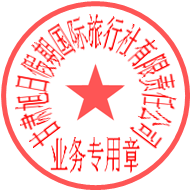 